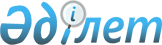 Об организации работы по охране и защите прав интеллектуальной собственности на единой таможенной территории Таможенного союза
					
			Утративший силу
			
			
		
					Решение Комиссии таможенного союза от 26 февраля 2010 года № 179. Утратило силу решением Коллегии Евразийской экономической комиссии от 17 июля 2018 года № 112.
      Сноска. Утратило силу решением Коллегии Евразийской экономической комиссии от 17.07.2018 № 112 (вступает в силу по истечении 30 календарных дней с даты его официального опубликования).
      Комиссия таможенного союза решила:
      1. Поручить разработку нормативной правовой базы по охране и защите прав интеллектуальной собственности на единой таможенной территории Таможенного союза подгруппе "Защита интеллектуальной собственности" рабочей группы "Экономическая политика", создаваемой в рамках формирования Единого экономического пространства, изложив ее название в уточненной редакции: "Охрана и защита прав интеллектуальной собственности".
      2. Ввести в состав указанной подгруппы следующих сотрудников Секретариата Комиссии таможенного союза:
      Слюсарь Н.Б. - директора Правового департамента;
      Чеглик Л.В. - заместителя директора Департамента торговой политики;
      Тюнина М.В. - советника Департамента таможенного администрирования.
      3. Решение Комиссии таможенного союза от 27 ноября 2009 года № 133 считать утратившим силу.
      Члены Комиссии таможенного союза:
					© 2012. РГП на ПХВ «Институт законодательства и правовой информации Республики Казахстан» Министерства юстиции Республики Казахстан
				
От Республики
Беларусь
От Республики
Казахстан
От Российской 
Федерации
А. Кобяков
У. Шукеев
И. Шувалов